Winnings, if any, will be paid ONLY to the Primary Owner of record as shown on the final entry form for each eventmail check with entry toJacqui Campbell, Futurity Secretary19721  133rd  Ave. SE, Snohomish, WA 98296E-mail: campbellsbrittanys@gmail.com	Phone: 425-308-0750Make checks payable to : AMERICAN BRITTANY CLUBFOR OFFICE USE ONLY  Date Postmarked:____________________   Fee Received:______________   Check No:___________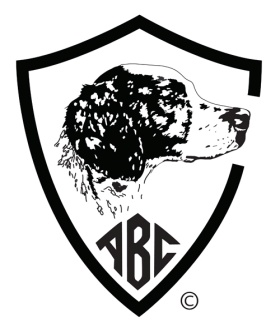 Final Forfeit for the 2019/2021The American Brittany Club, Inc.73ndField Futurity ~ 58th Show FuturityFINAL FORFEITS CLOSE OCTOBER 1, 2020Open to all Brittanys from enrolled litters. Dogs must be owned by ABC members or members of their immediate family. Final Forfeit for the 2019/2021The American Brittany Club, Inc.73ndField Futurity ~ 58th Show FuturityFINAL FORFEITS CLOSE OCTOBER 1, 2020Open to all Brittanys from enrolled litters. Dogs must be owned by ABC members or members of their immediate family. Final Forfeit for the 2019/2021The American Brittany Club, Inc.73ndField Futurity ~ 58th Show FuturityFINAL FORFEITS CLOSE OCTOBER 1, 2020Open to all Brittanys from enrolled litters. Dogs must be owned by ABC members or members of their immediate family. Final Forfeit for the 2019/2021The American Brittany Club, Inc.73ndField Futurity ~ 58th Show FuturityFINAL FORFEITS CLOSE OCTOBER 1, 2020Open to all Brittanys from enrolled litters. Dogs must be owned by ABC members or members of their immediate family. Final Forfeit for the 2019/2021The American Brittany Club, Inc.73ndField Futurity ~ 58th Show FuturityFINAL FORFEITS CLOSE OCTOBER 1, 2020Open to all Brittanys from enrolled litters. Dogs must be owned by ABC members or members of their immediate family. SECTIONSECTIONEASTERNCENTRALWESTERNNote: Entries postmarked AFTER Oct 1 are required to pay an additional $50 late fee for each box checked.  No Forfeit will be accepted after Dec 31, 2020Field Forfeit ($30.00 per section)Field Forfeit ($30.00 per section)Note: Entries postmarked AFTER Oct 1 are required to pay an additional $50 late fee for each box checked.  No Forfeit will be accepted after Dec 31, 2020Show Forfeit ($30.00 per section)Show Forfeit ($30.00 per section)Note: Entries postmarked AFTER Oct 1 are required to pay an additional $50 late fee for each box checked.  No Forfeit will be accepted after Dec 31, 2020Full Name of Dog:Full Name of Dog:Full Name of Dog:AKC DNA (optional)AKC DNA (optional)AKC DNA (optional)AKC # OTHERFDSB #Date of Birth:Sex:Sex:Color:Name of Breeder (s):Name of Breeder (s):Name of Breeder (s):Name of Breeder (s):Name of Breeder (s):Name of Breeder (s):Sire:Sire:Sire:Sire:Sire:Sire:Dam:Dam:Dam:Dam:Dam:Dam:Owner (s):Owner (s):Owner (s):Owner (s):Owner (s):Owner (s):Address:Address:Address:Address:Address:Address:City:City:State:Zip:Zip:Zip:Email Address:Email Address:Email Address:Email Address:Telephone:Telephone:ABC Club:ABC Club:ABC Club:Exp:Exp:Exp:I (we) certify and represent that the information contained in this Futurity Forfeit is true and correct to the best of my (our) knowledge. I (we) agree to comply with the ABC Futurity rules and regulations and I (we) are in good standing with the ABC.I (we) certify and represent that the information contained in this Futurity Forfeit is true and correct to the best of my (our) knowledge. I (we) agree to comply with the ABC Futurity rules and regulations and I (we) are in good standing with the ABC.I (we) certify and represent that the information contained in this Futurity Forfeit is true and correct to the best of my (our) knowledge. I (we) agree to comply with the ABC Futurity rules and regulations and I (we) are in good standing with the ABC.I (we) certify and represent that the information contained in this Futurity Forfeit is true and correct to the best of my (our) knowledge. I (we) agree to comply with the ABC Futurity rules and regulations and I (we) are in good standing with the ABC.I (we) certify and represent that the information contained in this Futurity Forfeit is true and correct to the best of my (our) knowledge. I (we) agree to comply with the ABC Futurity rules and regulations and I (we) are in good standing with the ABC.I (we) certify and represent that the information contained in this Futurity Forfeit is true and correct to the best of my (our) knowledge. I (we) agree to comply with the ABC Futurity rules and regulations and I (we) are in good standing with the ABC.Signature of owner:Signature of owner:Signature of owner:Signature of owner:Signature of owner:Signature of owner: